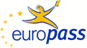 EuropassCurriculum VitaeEuropassCurriculum Vitae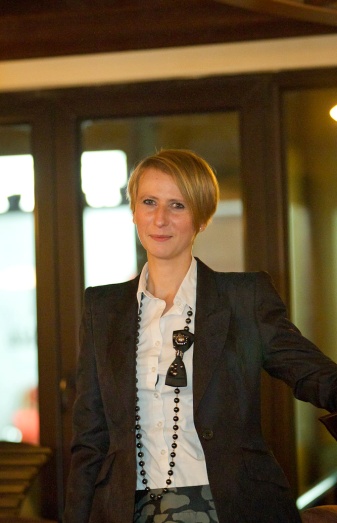 Personal informationPersonal informationFirst name(s) / Surname(s) First name(s) / Surname(s) Mirela NICHITAMirela NICHITAMirela NICHITAMirela NICHITAMirela NICHITAMirela NICHITAMirela NICHITAMirela NICHITAMirela NICHITAMirela NICHITAMirela NICHITAMirela NICHITAMirela NICHITAAddress(es)Address(es)Bucharest, 11 Mihail Moxa street, District 1 Bucharest, 11 Mihail Moxa street, District 1 Bucharest, 11 Mihail Moxa street, District 1 Bucharest, 11 Mihail Moxa street, District 1 Bucharest, 11 Mihail Moxa street, District 1 Bucharest, 11 Mihail Moxa street, District 1 Bucharest, 11 Mihail Moxa street, District 1 Bucharest, 11 Mihail Moxa street, District 1 Bucharest, 11 Mihail Moxa street, District 1 Bucharest, 11 Mihail Moxa street, District 1 Bucharest, 11 Mihail Moxa street, District 1 Bucharest, 11 Mihail Moxa street, District 1 Bucharest, 11 Mihail Moxa street, District 1 Telephone(s)Telephone(s)   0040 745 972 468   0040 745 972 468   0040 745 972 468   0040 745 972 468   0040 745 972 468Fax(es)Fax(es)0040 318 154 7610040 318 154 7610040 318 154 7610040 318 154 7610040 318 154 7610040 318 154 7610040 318 154 7610040 318 154 7610040 318 154 7610040 318 154 7610040 318 154 7610040 318 154 7610040 318 154 761E-mailE-mail   mirela.nichita@cig.ase.ro   mirela.nichita@cig.ase.ro   mirela.nichita@cig.ase.ro   mirela.nichita@cig.ase.ro   mirela.nichita@cig.ase.ro   mirela.nichita@cig.ase.ro   mirela.nichita@cig.ase.ro   mirela.nichita@cig.ase.ro   mirela.nichita@cig.ase.ro   mirela.nichita@cig.ase.ro   mirela.nichita@cig.ase.ro   mirela.nichita@cig.ase.ro   mirela.nichita@cig.ase.roNationalityNationalityRomanianRomanianRomanianRomanianRomanianRomanianRomanianRomanianRomanianRomanianRomanianRomanianRomanianDate of birthDate of birthSeptember 19th, 1980September 19th, 1980September 19th, 1980September 19th, 1980September 19th, 1980September 19th, 1980September 19th, 1980September 19th, 1980September 19th, 1980September 19th, 1980September 19th, 1980September 19th, 1980September 19th, 1980Work experienceWork experienceDatesDates2014 - date2014 - date2014 - date2014 - date2014 - date2014 - date2014 - date2014 - date2014 - date2014 - date2014 - date2014 - date2014 - dateOccupation or position heldOccupation or position heldAssociate Professor at Accounting and Audit DepartmentBucharest University of Economic StudiesAssociate Professor at Accounting and Audit DepartmentBucharest University of Economic StudiesAssociate Professor at Accounting and Audit DepartmentBucharest University of Economic StudiesAssociate Professor at Accounting and Audit DepartmentBucharest University of Economic StudiesAssociate Professor at Accounting and Audit DepartmentBucharest University of Economic StudiesAssociate Professor at Accounting and Audit DepartmentBucharest University of Economic StudiesAssociate Professor at Accounting and Audit DepartmentBucharest University of Economic StudiesAssociate Professor at Accounting and Audit DepartmentBucharest University of Economic StudiesAssociate Professor at Accounting and Audit DepartmentBucharest University of Economic StudiesAssociate Professor at Accounting and Audit DepartmentBucharest University of Economic StudiesAssociate Professor at Accounting and Audit DepartmentBucharest University of Economic StudiesAssociate Professor at Accounting and Audit DepartmentBucharest University of Economic StudiesAssociate Professor at Accounting and Audit DepartmentBucharest University of Economic StudiesMain activities and responsibilitiesMain activities and responsibilitiesTeaching at Bachelor : Introduction to Accounting (Romanian and English), Financial Accounting (Romanian and English)Teaching at Master programmes:  IAS/IFRS, Accounting for reorganization of entities, F7 - Financial Reporting (Business Accounting – ACCA)Teaching at Bachelor : Introduction to Accounting (Romanian and English), Financial Accounting (Romanian and English)Teaching at Master programmes:  IAS/IFRS, Accounting for reorganization of entities, F7 - Financial Reporting (Business Accounting – ACCA)Teaching at Bachelor : Introduction to Accounting (Romanian and English), Financial Accounting (Romanian and English)Teaching at Master programmes:  IAS/IFRS, Accounting for reorganization of entities, F7 - Financial Reporting (Business Accounting – ACCA)Teaching at Bachelor : Introduction to Accounting (Romanian and English), Financial Accounting (Romanian and English)Teaching at Master programmes:  IAS/IFRS, Accounting for reorganization of entities, F7 - Financial Reporting (Business Accounting – ACCA)Teaching at Bachelor : Introduction to Accounting (Romanian and English), Financial Accounting (Romanian and English)Teaching at Master programmes:  IAS/IFRS, Accounting for reorganization of entities, F7 - Financial Reporting (Business Accounting – ACCA)Teaching at Bachelor : Introduction to Accounting (Romanian and English), Financial Accounting (Romanian and English)Teaching at Master programmes:  IAS/IFRS, Accounting for reorganization of entities, F7 - Financial Reporting (Business Accounting – ACCA)Teaching at Bachelor : Introduction to Accounting (Romanian and English), Financial Accounting (Romanian and English)Teaching at Master programmes:  IAS/IFRS, Accounting for reorganization of entities, F7 - Financial Reporting (Business Accounting – ACCA)Teaching at Bachelor : Introduction to Accounting (Romanian and English), Financial Accounting (Romanian and English)Teaching at Master programmes:  IAS/IFRS, Accounting for reorganization of entities, F7 - Financial Reporting (Business Accounting – ACCA)Teaching at Bachelor : Introduction to Accounting (Romanian and English), Financial Accounting (Romanian and English)Teaching at Master programmes:  IAS/IFRS, Accounting for reorganization of entities, F7 - Financial Reporting (Business Accounting – ACCA)Teaching at Bachelor : Introduction to Accounting (Romanian and English), Financial Accounting (Romanian and English)Teaching at Master programmes:  IAS/IFRS, Accounting for reorganization of entities, F7 - Financial Reporting (Business Accounting – ACCA)Teaching at Bachelor : Introduction to Accounting (Romanian and English), Financial Accounting (Romanian and English)Teaching at Master programmes:  IAS/IFRS, Accounting for reorganization of entities, F7 - Financial Reporting (Business Accounting – ACCA)Teaching at Bachelor : Introduction to Accounting (Romanian and English), Financial Accounting (Romanian and English)Teaching at Master programmes:  IAS/IFRS, Accounting for reorganization of entities, F7 - Financial Reporting (Business Accounting – ACCA)Teaching at Bachelor : Introduction to Accounting (Romanian and English), Financial Accounting (Romanian and English)Teaching at Master programmes:  IAS/IFRS, Accounting for reorganization of entities, F7 - Financial Reporting (Business Accounting – ACCA)Involvement in implementation of information systems regarding the academic documents (SIMUR, statefunctii.ro) Involvement in implementation of information systems regarding the academic documents (SIMUR, statefunctii.ro) Involvement in implementation of information systems regarding the academic documents (SIMUR, statefunctii.ro) Involvement in implementation of information systems regarding the academic documents (SIMUR, statefunctii.ro) Involvement in implementation of information systems regarding the academic documents (SIMUR, statefunctii.ro) Involvement in implementation of information systems regarding the academic documents (SIMUR, statefunctii.ro) Involvement in implementation of information systems regarding the academic documents (SIMUR, statefunctii.ro) Involvement in implementation of information systems regarding the academic documents (SIMUR, statefunctii.ro) Involvement in implementation of information systems regarding the academic documents (SIMUR, statefunctii.ro) Involvement in implementation of information systems regarding the academic documents (SIMUR, statefunctii.ro) Involvement in implementation of information systems regarding the academic documents (SIMUR, statefunctii.ro) Involvement in implementation of information systems regarding the academic documents (SIMUR, statefunctii.ro) Involvement in implementation of information systems regarding the academic documents (SIMUR, statefunctii.ro) Participate to prepare the syllabuses for Introduction to Accounting, Accounting for reorganization of entities, F7 - Financial Reporting (Business Accounting – ACCA)Participate to prepare the syllabuses for Introduction to Accounting, Accounting for reorganization of entities, F7 - Financial Reporting (Business Accounting – ACCA)Participate to prepare the syllabuses for Introduction to Accounting, Accounting for reorganization of entities, F7 - Financial Reporting (Business Accounting – ACCA)Participate to prepare the syllabuses for Introduction to Accounting, Accounting for reorganization of entities, F7 - Financial Reporting (Business Accounting – ACCA)Participate to prepare the syllabuses for Introduction to Accounting, Accounting for reorganization of entities, F7 - Financial Reporting (Business Accounting – ACCA)Participate to prepare the syllabuses for Introduction to Accounting, Accounting for reorganization of entities, F7 - Financial Reporting (Business Accounting – ACCA)Participate to prepare the syllabuses for Introduction to Accounting, Accounting for reorganization of entities, F7 - Financial Reporting (Business Accounting – ACCA)Participate to prepare the syllabuses for Introduction to Accounting, Accounting for reorganization of entities, F7 - Financial Reporting (Business Accounting – ACCA)Participate to prepare the syllabuses for Introduction to Accounting, Accounting for reorganization of entities, F7 - Financial Reporting (Business Accounting – ACCA)Participate to prepare the syllabuses for Introduction to Accounting, Accounting for reorganization of entities, F7 - Financial Reporting (Business Accounting – ACCA)Participate to prepare the syllabuses for Introduction to Accounting, Accounting for reorganization of entities, F7 - Financial Reporting (Business Accounting – ACCA)Participate to prepare the syllabuses for Introduction to Accounting, Accounting for reorganization of entities, F7 - Financial Reporting (Business Accounting – ACCA)Participate to prepare the syllabuses for Introduction to Accounting, Accounting for reorganization of entities, F7 - Financial Reporting (Business Accounting – ACCA)DatesDates2009 – 20142009 – 20142009 – 20142009 – 20142009 – 20142009 – 20142009 – 20142009 – 20142009 – 20142009 – 20142009 – 20142009 – 20142009 – 2014Occupation or position heldOccupation or position heldLecturer at Accounting and Audit DepartmentBucharest University of Economic StudiesLecturer at Accounting and Audit DepartmentBucharest University of Economic StudiesLecturer at Accounting and Audit DepartmentBucharest University of Economic StudiesLecturer at Accounting and Audit DepartmentBucharest University of Economic StudiesLecturer at Accounting and Audit DepartmentBucharest University of Economic StudiesLecturer at Accounting and Audit DepartmentBucharest University of Economic StudiesLecturer at Accounting and Audit DepartmentBucharest University of Economic StudiesLecturer at Accounting and Audit DepartmentBucharest University of Economic StudiesLecturer at Accounting and Audit DepartmentBucharest University of Economic StudiesLecturer at Accounting and Audit DepartmentBucharest University of Economic StudiesLecturer at Accounting and Audit DepartmentBucharest University of Economic StudiesLecturer at Accounting and Audit DepartmentBucharest University of Economic StudiesLecturer at Accounting and Audit DepartmentBucharest University of Economic StudiesMain activities and responsibilitiesMain activities and responsibilitiesTeaching at Bachelor : Introduction to Accounting (Romanian and English), Financial Accounting (Romanian and English)Teaching at Master programmes:  IAS/IFRS, Accounting for reorganization of entities, F7 - Financial Reporting (Business Accounting – ACCA)Teaching at Bachelor : Introduction to Accounting (Romanian and English), Financial Accounting (Romanian and English)Teaching at Master programmes:  IAS/IFRS, Accounting for reorganization of entities, F7 - Financial Reporting (Business Accounting – ACCA)Teaching at Bachelor : Introduction to Accounting (Romanian and English), Financial Accounting (Romanian and English)Teaching at Master programmes:  IAS/IFRS, Accounting for reorganization of entities, F7 - Financial Reporting (Business Accounting – ACCA)Teaching at Bachelor : Introduction to Accounting (Romanian and English), Financial Accounting (Romanian and English)Teaching at Master programmes:  IAS/IFRS, Accounting for reorganization of entities, F7 - Financial Reporting (Business Accounting – ACCA)Teaching at Bachelor : Introduction to Accounting (Romanian and English), Financial Accounting (Romanian and English)Teaching at Master programmes:  IAS/IFRS, Accounting for reorganization of entities, F7 - Financial Reporting (Business Accounting – ACCA)Teaching at Bachelor : Introduction to Accounting (Romanian and English), Financial Accounting (Romanian and English)Teaching at Master programmes:  IAS/IFRS, Accounting for reorganization of entities, F7 - Financial Reporting (Business Accounting – ACCA)Teaching at Bachelor : Introduction to Accounting (Romanian and English), Financial Accounting (Romanian and English)Teaching at Master programmes:  IAS/IFRS, Accounting for reorganization of entities, F7 - Financial Reporting (Business Accounting – ACCA)Teaching at Bachelor : Introduction to Accounting (Romanian and English), Financial Accounting (Romanian and English)Teaching at Master programmes:  IAS/IFRS, Accounting for reorganization of entities, F7 - Financial Reporting (Business Accounting – ACCA)Teaching at Bachelor : Introduction to Accounting (Romanian and English), Financial Accounting (Romanian and English)Teaching at Master programmes:  IAS/IFRS, Accounting for reorganization of entities, F7 - Financial Reporting (Business Accounting – ACCA)Teaching at Bachelor : Introduction to Accounting (Romanian and English), Financial Accounting (Romanian and English)Teaching at Master programmes:  IAS/IFRS, Accounting for reorganization of entities, F7 - Financial Reporting (Business Accounting – ACCA)Teaching at Bachelor : Introduction to Accounting (Romanian and English), Financial Accounting (Romanian and English)Teaching at Master programmes:  IAS/IFRS, Accounting for reorganization of entities, F7 - Financial Reporting (Business Accounting – ACCA)Teaching at Bachelor : Introduction to Accounting (Romanian and English), Financial Accounting (Romanian and English)Teaching at Master programmes:  IAS/IFRS, Accounting for reorganization of entities, F7 - Financial Reporting (Business Accounting – ACCA)Teaching at Bachelor : Introduction to Accounting (Romanian and English), Financial Accounting (Romanian and English)Teaching at Master programmes:  IAS/IFRS, Accounting for reorganization of entities, F7 - Financial Reporting (Business Accounting – ACCA)Deputy director of master program Accounting and Taxation of Economic Entities Deputy director of master program Accounting and Taxation of Economic Entities Deputy director of master program Accounting and Taxation of Economic Entities Deputy director of master program Accounting and Taxation of Economic Entities Deputy director of master program Accounting and Taxation of Economic Entities Deputy director of master program Accounting and Taxation of Economic Entities Deputy director of master program Accounting and Taxation of Economic Entities Deputy director of master program Accounting and Taxation of Economic Entities Deputy director of master program Accounting and Taxation of Economic Entities Deputy director of master program Accounting and Taxation of Economic Entities Deputy director of master program Accounting and Taxation of Economic Entities Deputy director of master program Accounting and Taxation of Economic Entities Deputy director of master program Accounting and Taxation of Economic Entities Involvement in implementation of information systems regarding the academic documents (SIMUR, statefunctii.ro) Involvement in implementation of information systems regarding the academic documents (SIMUR, statefunctii.ro) Involvement in implementation of information systems regarding the academic documents (SIMUR, statefunctii.ro) Involvement in implementation of information systems regarding the academic documents (SIMUR, statefunctii.ro) Involvement in implementation of information systems regarding the academic documents (SIMUR, statefunctii.ro) Involvement in implementation of information systems regarding the academic documents (SIMUR, statefunctii.ro) Involvement in implementation of information systems regarding the academic documents (SIMUR, statefunctii.ro) Involvement in implementation of information systems regarding the academic documents (SIMUR, statefunctii.ro) Involvement in implementation of information systems regarding the academic documents (SIMUR, statefunctii.ro) Involvement in implementation of information systems regarding the academic documents (SIMUR, statefunctii.ro) Involvement in implementation of information systems regarding the academic documents (SIMUR, statefunctii.ro) Involvement in implementation of information systems regarding the academic documents (SIMUR, statefunctii.ro) Involvement in implementation of information systems regarding the academic documents (SIMUR, statefunctii.ro) Preparing the files for accreditation of master programs: Accounting and Taxation of Economic Entities and Accounting and Management of Information SystemsPreparing the files for accreditation of master programs: Accounting and Taxation of Economic Entities and Accounting and Management of Information SystemsPreparing the files for accreditation of master programs: Accounting and Taxation of Economic Entities and Accounting and Management of Information SystemsPreparing the files for accreditation of master programs: Accounting and Taxation of Economic Entities and Accounting and Management of Information SystemsPreparing the files for accreditation of master programs: Accounting and Taxation of Economic Entities and Accounting and Management of Information SystemsPreparing the files for accreditation of master programs: Accounting and Taxation of Economic Entities and Accounting and Management of Information SystemsPreparing the files for accreditation of master programs: Accounting and Taxation of Economic Entities and Accounting and Management of Information SystemsPreparing the files for accreditation of master programs: Accounting and Taxation of Economic Entities and Accounting and Management of Information SystemsPreparing the files for accreditation of master programs: Accounting and Taxation of Economic Entities and Accounting and Management of Information SystemsPreparing the files for accreditation of master programs: Accounting and Taxation of Economic Entities and Accounting and Management of Information SystemsPreparing the files for accreditation of master programs: Accounting and Taxation of Economic Entities and Accounting and Management of Information SystemsPreparing the files for accreditation of master programs: Accounting and Taxation of Economic Entities and Accounting and Management of Information SystemsPreparing the files for accreditation of master programs: Accounting and Taxation of Economic Entities and Accounting and Management of Information SystemsPreparing the files for accreditation of master programs by professionals’ institutions The Body of Expert and Licensed Accountants of Romania - CECCAR and Chamber of Financial Auditors of Romania - CAFR.Preparing the files for accreditation of master programs by professionals’ institutions The Body of Expert and Licensed Accountants of Romania - CECCAR and Chamber of Financial Auditors of Romania - CAFR.Preparing the files for accreditation of master programs by professionals’ institutions The Body of Expert and Licensed Accountants of Romania - CECCAR and Chamber of Financial Auditors of Romania - CAFR.Preparing the files for accreditation of master programs by professionals’ institutions The Body of Expert and Licensed Accountants of Romania - CECCAR and Chamber of Financial Auditors of Romania - CAFR.Preparing the files for accreditation of master programs by professionals’ institutions The Body of Expert and Licensed Accountants of Romania - CECCAR and Chamber of Financial Auditors of Romania - CAFR.Preparing the files for accreditation of master programs by professionals’ institutions The Body of Expert and Licensed Accountants of Romania - CECCAR and Chamber of Financial Auditors of Romania - CAFR.Preparing the files for accreditation of master programs by professionals’ institutions The Body of Expert and Licensed Accountants of Romania - CECCAR and Chamber of Financial Auditors of Romania - CAFR.Preparing the files for accreditation of master programs by professionals’ institutions The Body of Expert and Licensed Accountants of Romania - CECCAR and Chamber of Financial Auditors of Romania - CAFR.Preparing the files for accreditation of master programs by professionals’ institutions The Body of Expert and Licensed Accountants of Romania - CECCAR and Chamber of Financial Auditors of Romania - CAFR.Preparing the files for accreditation of master programs by professionals’ institutions The Body of Expert and Licensed Accountants of Romania - CECCAR and Chamber of Financial Auditors of Romania - CAFR.Preparing the files for accreditation of master programs by professionals’ institutions The Body of Expert and Licensed Accountants of Romania - CECCAR and Chamber of Financial Auditors of Romania - CAFR.Preparing the files for accreditation of master programs by professionals’ institutions The Body of Expert and Licensed Accountants of Romania - CECCAR and Chamber of Financial Auditors of Romania - CAFR.Preparing the files for accreditation of master programs by professionals’ institutions The Body of Expert and Licensed Accountants of Romania - CECCAR and Chamber of Financial Auditors of Romania - CAFR.Participate to prepare the syllabuses for Introduction to Accounting, Accounting for reorganization of entities, F7 - Financial Reporting (Business Accounting – ACCA)Participate to prepare the syllabuses for Introduction to Accounting, Accounting for reorganization of entities, F7 - Financial Reporting (Business Accounting – ACCA)Participate to prepare the syllabuses for Introduction to Accounting, Accounting for reorganization of entities, F7 - Financial Reporting (Business Accounting – ACCA)Participate to prepare the syllabuses for Introduction to Accounting, Accounting for reorganization of entities, F7 - Financial Reporting (Business Accounting – ACCA)Participate to prepare the syllabuses for Introduction to Accounting, Accounting for reorganization of entities, F7 - Financial Reporting (Business Accounting – ACCA)Participate to prepare the syllabuses for Introduction to Accounting, Accounting for reorganization of entities, F7 - Financial Reporting (Business Accounting – ACCA)Participate to prepare the syllabuses for Introduction to Accounting, Accounting for reorganization of entities, F7 - Financial Reporting (Business Accounting – ACCA)Participate to prepare the syllabuses for Introduction to Accounting, Accounting for reorganization of entities, F7 - Financial Reporting (Business Accounting – ACCA)Participate to prepare the syllabuses for Introduction to Accounting, Accounting for reorganization of entities, F7 - Financial Reporting (Business Accounting – ACCA)Participate to prepare the syllabuses for Introduction to Accounting, Accounting for reorganization of entities, F7 - Financial Reporting (Business Accounting – ACCA)Participate to prepare the syllabuses for Introduction to Accounting, Accounting for reorganization of entities, F7 - Financial Reporting (Business Accounting – ACCA)Participate to prepare the syllabuses for Introduction to Accounting, Accounting for reorganization of entities, F7 - Financial Reporting (Business Accounting – ACCA)Participate to prepare the syllabuses for Introduction to Accounting, Accounting for reorganization of entities, F7 - Financial Reporting (Business Accounting – ACCA)Member of graduation and dissertation committee Member of graduation and dissertation committee Member of graduation and dissertation committee Member of graduation and dissertation committee Member of graduation and dissertation committee Member of graduation and dissertation committee Member of graduation and dissertation committee Member of graduation and dissertation committee Member of graduation and dissertation committee Member of graduation and dissertation committee Member of graduation and dissertation committee Member of graduation and dissertation committee Member of graduation and dissertation committee Name and address of employerName and address of employerBucharest University of Economic StudiesBucharest University of Economic StudiesBucharest University of Economic StudiesBucharest University of Economic StudiesBucharest University of Economic StudiesBucharest University of Economic StudiesBucharest University of Economic StudiesBucharest University of Economic StudiesBucharest University of Economic StudiesBucharest University of Economic StudiesBucharest University of Economic StudiesBucharest University of Economic StudiesBucharest University of Economic StudiesType of business or sectorType of business or sectorAcademic teaching and research activities Academic teaching and research activities Academic teaching and research activities Academic teaching and research activities Academic teaching and research activities Academic teaching and research activities Academic teaching and research activities Academic teaching and research activities Academic teaching and research activities Academic teaching and research activities Academic teaching and research activities Academic teaching and research activities Academic teaching and research activities DatesDates2003 – 2009 2003 – 2009 2003 – 2009 2003 – 2009 2003 – 2009 2003 – 2009 2003 – 2009 2003 – 2009 2003 – 2009 2003 – 2009 2003 – 2009 2003 – 2009 2003 – 2009 Occupation or position heldOccupation or position heldAssistant at Accounting, Audit and Controlling DepartmentBucharest University of Economic StudiesAssistant at Accounting, Audit and Controlling DepartmentBucharest University of Economic StudiesAssistant at Accounting, Audit and Controlling DepartmentBucharest University of Economic StudiesAssistant at Accounting, Audit and Controlling DepartmentBucharest University of Economic StudiesAssistant at Accounting, Audit and Controlling DepartmentBucharest University of Economic StudiesAssistant at Accounting, Audit and Controlling DepartmentBucharest University of Economic StudiesAssistant at Accounting, Audit and Controlling DepartmentBucharest University of Economic StudiesAssistant at Accounting, Audit and Controlling DepartmentBucharest University of Economic StudiesAssistant at Accounting, Audit and Controlling DepartmentBucharest University of Economic StudiesAssistant at Accounting, Audit and Controlling DepartmentBucharest University of Economic StudiesAssistant at Accounting, Audit and Controlling DepartmentBucharest University of Economic StudiesAssistant at Accounting, Audit and Controlling DepartmentBucharest University of Economic StudiesAssistant at Accounting, Audit and Controlling DepartmentBucharest University of Economic StudiesMain activities and responsibilitiesMain activities and responsibilitiesTeaching at Bachelor : Introduction to Accounting (Romanian and English), Financial Accounting (Romanian and English)Participate to prepare the syllabuses for Introduction to Accounting.Teaching at Bachelor : Introduction to Accounting (Romanian and English), Financial Accounting (Romanian and English)Participate to prepare the syllabuses for Introduction to Accounting.Teaching at Bachelor : Introduction to Accounting (Romanian and English), Financial Accounting (Romanian and English)Participate to prepare the syllabuses for Introduction to Accounting.Teaching at Bachelor : Introduction to Accounting (Romanian and English), Financial Accounting (Romanian and English)Participate to prepare the syllabuses for Introduction to Accounting.Teaching at Bachelor : Introduction to Accounting (Romanian and English), Financial Accounting (Romanian and English)Participate to prepare the syllabuses for Introduction to Accounting.Teaching at Bachelor : Introduction to Accounting (Romanian and English), Financial Accounting (Romanian and English)Participate to prepare the syllabuses for Introduction to Accounting.Teaching at Bachelor : Introduction to Accounting (Romanian and English), Financial Accounting (Romanian and English)Participate to prepare the syllabuses for Introduction to Accounting.Teaching at Bachelor : Introduction to Accounting (Romanian and English), Financial Accounting (Romanian and English)Participate to prepare the syllabuses for Introduction to Accounting.Teaching at Bachelor : Introduction to Accounting (Romanian and English), Financial Accounting (Romanian and English)Participate to prepare the syllabuses for Introduction to Accounting.Teaching at Bachelor : Introduction to Accounting (Romanian and English), Financial Accounting (Romanian and English)Participate to prepare the syllabuses for Introduction to Accounting.Teaching at Bachelor : Introduction to Accounting (Romanian and English), Financial Accounting (Romanian and English)Participate to prepare the syllabuses for Introduction to Accounting.Teaching at Bachelor : Introduction to Accounting (Romanian and English), Financial Accounting (Romanian and English)Participate to prepare the syllabuses for Introduction to Accounting.Teaching at Bachelor : Introduction to Accounting (Romanian and English), Financial Accounting (Romanian and English)Participate to prepare the syllabuses for Introduction to Accounting.Member of graduation committeeMember of graduation committeeMember of graduation committeeMember of graduation committeeMember of graduation committeeMember of graduation committeeMember of graduation committeeMember of graduation committeeMember of graduation committeeMember of graduation committeeMember of graduation committeeMember of graduation committeeMember of graduation committeeName and address of employerName and address of employerBucharest University of Economic StudiesBucharest University of Economic StudiesBucharest University of Economic StudiesBucharest University of Economic StudiesBucharest University of Economic StudiesBucharest University of Economic StudiesBucharest University of Economic StudiesBucharest University of Economic StudiesBucharest University of Economic StudiesBucharest University of Economic StudiesBucharest University of Economic StudiesBucharest University of Economic StudiesBucharest University of Economic StudiesType of business or sectorType of business or sectorAcademic teaching and research activities Academic teaching and research activities Academic teaching and research activities Academic teaching and research activities Academic teaching and research activities Academic teaching and research activities Academic teaching and research activities Academic teaching and research activities Academic teaching and research activities Academic teaching and research activities Academic teaching and research activities Academic teaching and research activities Academic teaching and research activities Education and trainingEducation and trainingEducationEducationDatesDatesOctober 2015 - dateOctober 2015 - dateOctober 2015 - dateOctober 2015 - dateOctober 2015 - dateOctober 2015 - dateOctober 2015 - dateOctober 2015 - dateOctober 2015 - dateOctober 2015 - dateOctober 2015 - dateOctober 2015 - dateOctober 2015 - dateTitle of qualification awardedTitle of qualification awardedRomanian Canadian MBARomanian Canadian MBARomanian Canadian MBARomanian Canadian MBARomanian Canadian MBARomanian Canadian MBARomanian Canadian MBARomanian Canadian MBARomanian Canadian MBARomanian Canadian MBARomanian Canadian MBARomanian Canadian MBARomanian Canadian MBAName and type of organisation providing education and trainingName and type of organisation providing education and trainingBucharest Business SchoolBucharest University of Economic StudiesBucharest Business SchoolBucharest University of Economic StudiesBucharest Business SchoolBucharest University of Economic StudiesBucharest Business SchoolBucharest University of Economic StudiesBucharest Business SchoolBucharest University of Economic StudiesBucharest Business SchoolBucharest University of Economic StudiesBucharest Business SchoolBucharest University of Economic StudiesBucharest Business SchoolBucharest University of Economic StudiesBucharest Business SchoolBucharest University of Economic StudiesBucharest Business SchoolBucharest University of Economic StudiesBucharest Business SchoolBucharest University of Economic StudiesBucharest Business SchoolBucharest University of Economic StudiesBucharest Business SchoolBucharest University of Economic StudiesLevel in national or international classificationLevel in national or international classification6 ISCED6 ISCED6 ISCED6 ISCED6 ISCED6 ISCED6 ISCED6 ISCED6 ISCED6 ISCED6 ISCED6 ISCED6 ISCEDDatesDatesJune 2014 – September 2015June 2014 – September 2015June 2014 – September 2015June 2014 – September 2015June 2014 – September 2015June 2014 – September 2015June 2014 – September 2015June 2014 – September 2015June 2014 – September 2015June 2014 – September 2015June 2014 – September 2015June 2014 – September 2015June 2014 – September 2015Title of qualification awardedTitle of qualification awardedPostdoctoral student – POSDRU/159/1.5 /S/142115Postdoctoral student – POSDRU/159/1.5 /S/142115Postdoctoral student – POSDRU/159/1.5 /S/142115Postdoctoral student – POSDRU/159/1.5 /S/142115Postdoctoral student – POSDRU/159/1.5 /S/142115Postdoctoral student – POSDRU/159/1.5 /S/142115Postdoctoral student – POSDRU/159/1.5 /S/142115Postdoctoral student – POSDRU/159/1.5 /S/142115Postdoctoral student – POSDRU/159/1.5 /S/142115Postdoctoral student – POSDRU/159/1.5 /S/142115Postdoctoral student – POSDRU/159/1.5 /S/142115Postdoctoral student – POSDRU/159/1.5 /S/142115Postdoctoral student – POSDRU/159/1.5 /S/142115Principal subjects/occupational skills coveredPrincipal subjects/occupational skills coveredResearcher Project: Utilization of risk management tools to increase the efficiency and competitiveness of a company of accounting servicesResearcher Project: Utilization of risk management tools to increase the efficiency and competitiveness of a company of accounting servicesResearcher Project: Utilization of risk management tools to increase the efficiency and competitiveness of a company of accounting servicesResearcher Project: Utilization of risk management tools to increase the efficiency and competitiveness of a company of accounting servicesResearcher Project: Utilization of risk management tools to increase the efficiency and competitiveness of a company of accounting servicesResearcher Project: Utilization of risk management tools to increase the efficiency and competitiveness of a company of accounting servicesResearcher Project: Utilization of risk management tools to increase the efficiency and competitiveness of a company of accounting servicesResearcher Project: Utilization of risk management tools to increase the efficiency and competitiveness of a company of accounting servicesResearcher Project: Utilization of risk management tools to increase the efficiency and competitiveness of a company of accounting servicesResearcher Project: Utilization of risk management tools to increase the efficiency and competitiveness of a company of accounting servicesResearcher Project: Utilization of risk management tools to increase the efficiency and competitiveness of a company of accounting servicesResearcher Project: Utilization of risk management tools to increase the efficiency and competitiveness of a company of accounting servicesResearcher Project: Utilization of risk management tools to increase the efficiency and competitiveness of a company of accounting servicesName and type of organisation providing education and trainingName and type of organisation providing education and trainingBucharest University of Economic StudiesBucharest University of Economic StudiesBucharest University of Economic StudiesBucharest University of Economic StudiesBucharest University of Economic StudiesBucharest University of Economic StudiesBucharest University of Economic StudiesBucharest University of Economic StudiesBucharest University of Economic StudiesBucharest University of Economic StudiesBucharest University of Economic StudiesBucharest University of Economic StudiesBucharest University of Economic StudiesLevel in national or international classificationLevel in national or international classification6 ISCED6 ISCED6 ISCED6 ISCED6 ISCED6 ISCED6 ISCED6 ISCED6 ISCED6 ISCED6 ISCED6 ISCED6 ISCEDDatesDates2005 - 2010 2005 - 2010 2005 - 2010 2005 - 2010 2005 - 2010 2005 - 2010 2005 - 2010 2005 - 2010 2005 - 2010 2005 - 2010 2005 - 2010 2005 - 2010 2005 - 2010 Title of qualification awardedTitle of qualification awardedPhD DiplomaPhD DiplomaPhD DiplomaPhD DiplomaPhD DiplomaPhD DiplomaPhD DiplomaPhD DiplomaPhD DiplomaPhD DiplomaPhD DiplomaPhD DiplomaPhD DiplomaPrincipal subjects/occupational skills coveredPrincipal subjects/occupational skills coveredThesis title: Costs, evaluation and maintenance in accounting of equitiesThesis title: Costs, evaluation and maintenance in accounting of equitiesThesis title: Costs, evaluation and maintenance in accounting of equitiesThesis title: Costs, evaluation and maintenance in accounting of equitiesThesis title: Costs, evaluation and maintenance in accounting of equitiesThesis title: Costs, evaluation and maintenance in accounting of equitiesThesis title: Costs, evaluation and maintenance in accounting of equitiesThesis title: Costs, evaluation and maintenance in accounting of equitiesThesis title: Costs, evaluation and maintenance in accounting of equitiesThesis title: Costs, evaluation and maintenance in accounting of equitiesThesis title: Costs, evaluation and maintenance in accounting of equitiesThesis title: Costs, evaluation and maintenance in accounting of equitiesThesis title: Costs, evaluation and maintenance in accounting of equitiesName and type of organisation providing education and trainingName and type of organisation providing education and trainingBucharest University of Economic StudiesBucharest University of Economic StudiesBucharest University of Economic StudiesBucharest University of Economic StudiesBucharest University of Economic StudiesBucharest University of Economic StudiesBucharest University of Economic StudiesBucharest University of Economic StudiesBucharest University of Economic StudiesBucharest University of Economic StudiesBucharest University of Economic StudiesBucharest University of Economic StudiesBucharest University of Economic StudiesLevel in national or international classificationLevel in national or international classification6 ISCED6 ISCED6 ISCED6 ISCED6 ISCED6 ISCED6 ISCED6 ISCED6 ISCED6 ISCED6 ISCED6 ISCED6 ISCEDDatesDates2003 - 2004 2003 - 2004 2003 - 2004 2003 - 2004 2003 - 2004 2003 - 2004 2003 - 2004 2003 - 2004 2003 - 2004 2003 - 2004 2003 - 2004 2003 - 2004 2003 - 2004 Title of qualification awardedTitle of qualification awardedMaster degreeMaster degreeMaster degreeMaster degreeMaster degreeMaster degreeMaster degreeMaster degreeMaster degreeMaster degreeMaster degreeMaster degreeMaster degreeMaster programmeMaster programmeAudit and Accounting Management Audit and Accounting Management Audit and Accounting Management Audit and Accounting Management Audit and Accounting Management Audit and Accounting Management Audit and Accounting Management Audit and Accounting Management Audit and Accounting Management Audit and Accounting Management Audit and Accounting Management Audit and Accounting Management Audit and Accounting Management Principal subjects/occupational skills coveredPrincipal subjects/occupational skills coveredDissertation title: Evaluation in accounting. From historical cost to fair valueDissertation title: Evaluation in accounting. From historical cost to fair valueDissertation title: Evaluation in accounting. From historical cost to fair valueDissertation title: Evaluation in accounting. From historical cost to fair valueDissertation title: Evaluation in accounting. From historical cost to fair valueDissertation title: Evaluation in accounting. From historical cost to fair valueDissertation title: Evaluation in accounting. From historical cost to fair valueDissertation title: Evaluation in accounting. From historical cost to fair valueDissertation title: Evaluation in accounting. From historical cost to fair valueDissertation title: Evaluation in accounting. From historical cost to fair valueDissertation title: Evaluation in accounting. From historical cost to fair valueDissertation title: Evaluation in accounting. From historical cost to fair valueDissertation title: Evaluation in accounting. From historical cost to fair valueName and type of organisation providing education and trainingName and type of organisation providing education and trainingBucharest University of Economic StudiesBucharest University of Economic StudiesBucharest University of Economic StudiesBucharest University of Economic StudiesBucharest University of Economic StudiesBucharest University of Economic StudiesBucharest University of Economic StudiesBucharest University of Economic StudiesBucharest University of Economic StudiesBucharest University of Economic StudiesBucharest University of Economic StudiesBucharest University of Economic StudiesBucharest University of Economic StudiesLevel in national or international classificationLevel in national or international classification6 ISCED6 ISCED6 ISCED6 ISCED6 ISCED6 ISCED6 ISCED6 ISCED6 ISCED6 ISCED6 ISCED6 ISCED6 ISCEDDatesDates1999 - 20031999 - 20031999 - 20031999 - 20031999 - 20031999 - 20031999 - 20031999 - 20031999 - 20031999 - 20031999 - 20031999 - 20031999 - 2003Title of qualification awardedTitle of qualification awardedBachelor degreeBachelor degreeBachelor degreeBachelor degreeBachelor degreeBachelor degreeBachelor degreeBachelor degreeBachelor degreeBachelor degreeBachelor degreeBachelor degreeBachelor degreeFacultyFacultyAccounting and Management of Information SystemsAccounting and Diagnosis of Enterprises  Accounting and Management of Information SystemsAccounting and Diagnosis of Enterprises  Accounting and Management of Information SystemsAccounting and Diagnosis of Enterprises  Accounting and Management of Information SystemsAccounting and Diagnosis of Enterprises  Accounting and Management of Information SystemsAccounting and Diagnosis of Enterprises  Accounting and Management of Information SystemsAccounting and Diagnosis of Enterprises  Accounting and Management of Information SystemsAccounting and Diagnosis of Enterprises  Accounting and Management of Information SystemsAccounting and Diagnosis of Enterprises  Accounting and Management of Information SystemsAccounting and Diagnosis of Enterprises  Accounting and Management of Information SystemsAccounting and Diagnosis of Enterprises  Accounting and Management of Information SystemsAccounting and Diagnosis of Enterprises  Accounting and Management of Information SystemsAccounting and Diagnosis of Enterprises  Accounting and Management of Information SystemsAccounting and Diagnosis of Enterprises  Name and type of organisation providing education and trainingName and type of organisation providing education and trainingBucharest University of Economic StudiesBucharest University of Economic StudiesBucharest University of Economic StudiesBucharest University of Economic StudiesBucharest University of Economic StudiesBucharest University of Economic StudiesBucharest University of Economic StudiesBucharest University of Economic StudiesBucharest University of Economic StudiesBucharest University of Economic StudiesBucharest University of Economic StudiesBucharest University of Economic StudiesBucharest University of Economic StudiesLevel in national or international classificationLevel in national or international classification5 ISCED5 ISCED5 ISCED5 ISCED5 ISCED5 ISCED5 ISCED5 ISCED5 ISCED5 ISCED5 ISCED5 ISCED5 ISCEDTraining Training DatesDatesFebruary  - June 2012 February  - June 2012 February  - June 2012 February  - June 2012 February  - June 2012 February  - June 2012 February  - June 2012 February  - June 2012 February  - June 2012 February  - June 2012 February  - June 2012 February  - June 2012 February  - June 2012 Title of qualification awardedTitle of qualification awardedDiplomaDiplomaDiplomaDiplomaDiplomaDiplomaDiplomaDiplomaDiplomaDiplomaDiplomaDiplomaDiplomaPrincipal subjects/occupational skills coveredPrincipal subjects/occupational skills coveredGetting familiar with available taxonomy http://bigfoot.corefiling.com Mapping the financial reportsGetting familiar with available taxonomy http://bigfoot.corefiling.com Mapping the financial reportsGetting familiar with available taxonomy http://bigfoot.corefiling.com Mapping the financial reportsGetting familiar with available taxonomy http://bigfoot.corefiling.com Mapping the financial reportsGetting familiar with available taxonomy http://bigfoot.corefiling.com Mapping the financial reportsGetting familiar with available taxonomy http://bigfoot.corefiling.com Mapping the financial reportsGetting familiar with available taxonomy http://bigfoot.corefiling.com Mapping the financial reportsGetting familiar with available taxonomy http://bigfoot.corefiling.com Mapping the financial reportsGetting familiar with available taxonomy http://bigfoot.corefiling.com Mapping the financial reportsGetting familiar with available taxonomy http://bigfoot.corefiling.com Mapping the financial reportsGetting familiar with available taxonomy http://bigfoot.corefiling.com Mapping the financial reportsGetting familiar with available taxonomy http://bigfoot.corefiling.com Mapping the financial reportsGetting familiar with available taxonomy http://bigfoot.corefiling.com Mapping the financial reportsName and type of organisation providing education and trainingName and type of organisation providing education and trainingIBM XBRL University IBM XBRL University IBM XBRL University IBM XBRL University IBM XBRL University IBM XBRL University IBM XBRL University IBM XBRL University IBM XBRL University IBM XBRL University IBM XBRL University IBM XBRL University IBM XBRL University DatesDatesJune 2012 June 2012 June 2012 June 2012 June 2012 June 2012 June 2012 June 2012 June 2012 June 2012 June 2012 June 2012 June 2012 Title of qualification awardedTitle of qualification awardedDiplomaDiplomaDiplomaDiplomaDiplomaDiplomaDiplomaDiplomaDiplomaDiplomaDiplomaDiplomaDiplomaCourse Course Cost – Benefits Analysis Cost – Benefits Analysis Cost – Benefits Analysis Cost – Benefits Analysis Cost – Benefits Analysis Cost – Benefits Analysis Cost – Benefits Analysis Cost – Benefits Analysis Cost – Benefits Analysis Cost – Benefits Analysis Cost – Benefits Analysis Cost – Benefits Analysis Cost – Benefits Analysis Principal subjects/occupational skills coveredPrincipal subjects/occupational skills coveredCost – Benefits Analysis of projects financed by European FundsPreparing the BudgetPreparing the forecast Cost – Benefits Analysis of projects financed by European FundsPreparing the BudgetPreparing the forecast Cost – Benefits Analysis of projects financed by European FundsPreparing the BudgetPreparing the forecast Cost – Benefits Analysis of projects financed by European FundsPreparing the BudgetPreparing the forecast Cost – Benefits Analysis of projects financed by European FundsPreparing the BudgetPreparing the forecast Cost – Benefits Analysis of projects financed by European FundsPreparing the BudgetPreparing the forecast Cost – Benefits Analysis of projects financed by European FundsPreparing the BudgetPreparing the forecast Cost – Benefits Analysis of projects financed by European FundsPreparing the BudgetPreparing the forecast Cost – Benefits Analysis of projects financed by European FundsPreparing the BudgetPreparing the forecast Cost – Benefits Analysis of projects financed by European FundsPreparing the BudgetPreparing the forecast Cost – Benefits Analysis of projects financed by European FundsPreparing the BudgetPreparing the forecast Cost – Benefits Analysis of projects financed by European FundsPreparing the BudgetPreparing the forecast Cost – Benefits Analysis of projects financed by European FundsPreparing the BudgetPreparing the forecast Name and type of organisation providing education and trainingName and type of organisation providing education and trainingEuro Best Team Bucharest Euro Best Team Bucharest Euro Best Team Bucharest Euro Best Team Bucharest Euro Best Team Bucharest Euro Best Team Bucharest Euro Best Team Bucharest Euro Best Team Bucharest Euro Best Team Bucharest Euro Best Team Bucharest Euro Best Team Bucharest Euro Best Team Bucharest Euro Best Team Bucharest DatesDatesMay 2012 May 2012 May 2012 May 2012 May 2012 May 2012 May 2012 May 2012 May 2012 May 2012 May 2012 May 2012 May 2012 Title of qualification awardedTitle of qualification awardedCertificateCertificateCertificateCertificateCertificateCertificateCertificateCertificateCertificateCertificateCertificateCertificateCertificateCourse Course Financial analysis of entities, diagnosis and evaluation the creditworthiness of entitiesFinancial analysis of entities, diagnosis and evaluation the creditworthiness of entitiesFinancial analysis of entities, diagnosis and evaluation the creditworthiness of entitiesFinancial analysis of entities, diagnosis and evaluation the creditworthiness of entitiesFinancial analysis of entities, diagnosis and evaluation the creditworthiness of entitiesFinancial analysis of entities, diagnosis and evaluation the creditworthiness of entitiesFinancial analysis of entities, diagnosis and evaluation the creditworthiness of entitiesFinancial analysis of entities, diagnosis and evaluation the creditworthiness of entitiesFinancial analysis of entities, diagnosis and evaluation the creditworthiness of entitiesFinancial analysis of entities, diagnosis and evaluation the creditworthiness of entitiesFinancial analysis of entities, diagnosis and evaluation the creditworthiness of entitiesFinancial analysis of entities, diagnosis and evaluation the creditworthiness of entitiesFinancial analysis of entities, diagnosis and evaluation the creditworthiness of entitiesPrincipal subjects/occupational skills coveredPrincipal subjects/occupational skills coveredAdvanced financial analysis of financial reportsAdvanced cash flow analysisAdvanced financial analysis of financial reportsAdvanced cash flow analysisAdvanced financial analysis of financial reportsAdvanced cash flow analysisAdvanced financial analysis of financial reportsAdvanced cash flow analysisAdvanced financial analysis of financial reportsAdvanced cash flow analysisAdvanced financial analysis of financial reportsAdvanced cash flow analysisAdvanced financial analysis of financial reportsAdvanced cash flow analysisAdvanced financial analysis of financial reportsAdvanced cash flow analysisAdvanced financial analysis of financial reportsAdvanced cash flow analysisAdvanced financial analysis of financial reportsAdvanced cash flow analysisAdvanced financial analysis of financial reportsAdvanced cash flow analysisAdvanced financial analysis of financial reportsAdvanced cash flow analysisAdvanced financial analysis of financial reportsAdvanced cash flow analysisName and type of organisation providing education and trainingName and type of organisation providing education and trainingABC – Analize, Bugete, Controlling, Bucharest ABC – Analize, Bugete, Controlling, Bucharest ABC – Analize, Bugete, Controlling, Bucharest ABC – Analize, Bugete, Controlling, Bucharest ABC – Analize, Bugete, Controlling, Bucharest ABC – Analize, Bugete, Controlling, Bucharest ABC – Analize, Bugete, Controlling, Bucharest ABC – Analize, Bugete, Controlling, Bucharest ABC – Analize, Bugete, Controlling, Bucharest ABC – Analize, Bugete, Controlling, Bucharest ABC – Analize, Bugete, Controlling, Bucharest ABC – Analize, Bugete, Controlling, Bucharest ABC – Analize, Bugete, Controlling, Bucharest Publications Publications Handbooks for academic programs: 7Professional books (co-author): 9Articles / studies published in volumes of international conferences (author and co-author): 17Articles / studies published in volumes of national conferences (author and co-author): 5Handbooks for academic programs: 7Professional books (co-author): 9Articles / studies published in volumes of international conferences (author and co-author): 17Articles / studies published in volumes of national conferences (author and co-author): 5Handbooks for academic programs: 7Professional books (co-author): 9Articles / studies published in volumes of international conferences (author and co-author): 17Articles / studies published in volumes of national conferences (author and co-author): 5Handbooks for academic programs: 7Professional books (co-author): 9Articles / studies published in volumes of international conferences (author and co-author): 17Articles / studies published in volumes of national conferences (author and co-author): 5Handbooks for academic programs: 7Professional books (co-author): 9Articles / studies published in volumes of international conferences (author and co-author): 17Articles / studies published in volumes of national conferences (author and co-author): 5Handbooks for academic programs: 7Professional books (co-author): 9Articles / studies published in volumes of international conferences (author and co-author): 17Articles / studies published in volumes of national conferences (author and co-author): 5Handbooks for academic programs: 7Professional books (co-author): 9Articles / studies published in volumes of international conferences (author and co-author): 17Articles / studies published in volumes of national conferences (author and co-author): 5Handbooks for academic programs: 7Professional books (co-author): 9Articles / studies published in volumes of international conferences (author and co-author): 17Articles / studies published in volumes of national conferences (author and co-author): 5Handbooks for academic programs: 7Professional books (co-author): 9Articles / studies published in volumes of international conferences (author and co-author): 17Articles / studies published in volumes of national conferences (author and co-author): 5Handbooks for academic programs: 7Professional books (co-author): 9Articles / studies published in volumes of international conferences (author and co-author): 17Articles / studies published in volumes of national conferences (author and co-author): 5Handbooks for academic programs: 7Professional books (co-author): 9Articles / studies published in volumes of international conferences (author and co-author): 17Articles / studies published in volumes of national conferences (author and co-author): 5Handbooks for academic programs: 7Professional books (co-author): 9Articles / studies published in volumes of international conferences (author and co-author): 17Articles / studies published in volumes of national conferences (author and co-author): 5Handbooks for academic programs: 7Professional books (co-author): 9Articles / studies published in volumes of international conferences (author and co-author): 17Articles / studies published in volumes of national conferences (author and co-author): 5Articles published in Romanian journals: 15Research project (member): 6Articles published in Romanian journals: 15Research project (member): 6Articles published in Romanian journals: 15Research project (member): 6Articles published in Romanian journals: 15Research project (member): 6Articles published in Romanian journals: 15Research project (member): 6Articles published in Romanian journals: 15Research project (member): 6Articles published in Romanian journals: 15Research project (member): 6Articles published in Romanian journals: 15Research project (member): 6Articles published in Romanian journals: 15Research project (member): 6Articles published in Romanian journals: 15Research project (member): 6Articles published in Romanian journals: 15Research project (member): 6Articles published in Romanian journals: 15Research project (member): 6Articles published in Romanian journals: 15Research project (member): 6Personal skills and competencesPersonal skills and competencesMother tongue(s)Mother tongue(s)RomanianRomanianRomanianRomanianRomanianRomanianRomanianRomanianRomanianRomanianRomanianRomanianRomanianOther language(s)Other language(s)Self-assessmentSelf-assessmentUnderstandingUnderstandingUnderstandingUnderstandingUnderstandingSpeakingSpeakingSpeakingSpeakingSpeakingWritingWritingEuropean level (*)European level (*)ListeningListeningReadingReadingReadingSpoken interactionSpoken interactionSpoken productionSpoken productionSpoken productionEnglish English C1 Operational ProficiencyC1Operational ProficiencyOperational ProficiencyC1Operational ProficiencyC1C1Operational ProficiencyC1Operational ProficiencyFrenchFrenchB1intermediateB1intermediateintermediateB1intermediateB1B1intermediateB1intermediate(*) Common European Framework of Reference for Languages(*) Common European Framework of Reference for Languages(*) Common European Framework of Reference for Languages(*) Common European Framework of Reference for Languages(*) Common European Framework of Reference for Languages(*) Common European Framework of Reference for Languages(*) Common European Framework of Reference for Languages(*) Common European Framework of Reference for Languages(*) Common European Framework of Reference for Languages(*) Common European Framework of Reference for Languages(*) Common European Framework of Reference for Languages(*) Common European Framework of Reference for Languages(*) Common European Framework of Reference for LanguagesSocial skills and competencesSocial skills and competencesOpen-mind and very good interaction with people: interactive courses and  seminarsTeam work and good communication within a group: articles and books written in collaboration with colleaguesEstablishing relationships with business environment: professionals are invited to lecturer to studentsResearch skills, dynamic, flexible thinking, accountabilityOpen-mind and very good interaction with people: interactive courses and  seminarsTeam work and good communication within a group: articles and books written in collaboration with colleaguesEstablishing relationships with business environment: professionals are invited to lecturer to studentsResearch skills, dynamic, flexible thinking, accountabilityOpen-mind and very good interaction with people: interactive courses and  seminarsTeam work and good communication within a group: articles and books written in collaboration with colleaguesEstablishing relationships with business environment: professionals are invited to lecturer to studentsResearch skills, dynamic, flexible thinking, accountabilityOpen-mind and very good interaction with people: interactive courses and  seminarsTeam work and good communication within a group: articles and books written in collaboration with colleaguesEstablishing relationships with business environment: professionals are invited to lecturer to studentsResearch skills, dynamic, flexible thinking, accountabilityOpen-mind and very good interaction with people: interactive courses and  seminarsTeam work and good communication within a group: articles and books written in collaboration with colleaguesEstablishing relationships with business environment: professionals are invited to lecturer to studentsResearch skills, dynamic, flexible thinking, accountabilityOpen-mind and very good interaction with people: interactive courses and  seminarsTeam work and good communication within a group: articles and books written in collaboration with colleaguesEstablishing relationships with business environment: professionals are invited to lecturer to studentsResearch skills, dynamic, flexible thinking, accountabilityOpen-mind and very good interaction with people: interactive courses and  seminarsTeam work and good communication within a group: articles and books written in collaboration with colleaguesEstablishing relationships with business environment: professionals are invited to lecturer to studentsResearch skills, dynamic, flexible thinking, accountabilityOpen-mind and very good interaction with people: interactive courses and  seminarsTeam work and good communication within a group: articles and books written in collaboration with colleaguesEstablishing relationships with business environment: professionals are invited to lecturer to studentsResearch skills, dynamic, flexible thinking, accountabilityOpen-mind and very good interaction with people: interactive courses and  seminarsTeam work and good communication within a group: articles and books written in collaboration with colleaguesEstablishing relationships with business environment: professionals are invited to lecturer to studentsResearch skills, dynamic, flexible thinking, accountabilityOpen-mind and very good interaction with people: interactive courses and  seminarsTeam work and good communication within a group: articles and books written in collaboration with colleaguesEstablishing relationships with business environment: professionals are invited to lecturer to studentsResearch skills, dynamic, flexible thinking, accountabilityOpen-mind and very good interaction with people: interactive courses and  seminarsTeam work and good communication within a group: articles and books written in collaboration with colleaguesEstablishing relationships with business environment: professionals are invited to lecturer to studentsResearch skills, dynamic, flexible thinking, accountabilityOpen-mind and very good interaction with people: interactive courses and  seminarsTeam work and good communication within a group: articles and books written in collaboration with colleaguesEstablishing relationships with business environment: professionals are invited to lecturer to studentsResearch skills, dynamic, flexible thinking, accountabilityOpen-mind and very good interaction with people: interactive courses and  seminarsTeam work and good communication within a group: articles and books written in collaboration with colleaguesEstablishing relationships with business environment: professionals are invited to lecturer to studentsResearch skills, dynamic, flexible thinking, accountabilityOrganisational skills and competencesOrganisational skills and competencesVery good organizer and prioritization of activities: as a deputy director I maintained the communication between teachers and studentsInvolvement in implementation of information systems regarding the academic documents (SIMUR, SIMCE, statefunctii.ro) Very good organizer and prioritization of activities: as a deputy director I maintained the communication between teachers and studentsInvolvement in implementation of information systems regarding the academic documents (SIMUR, SIMCE, statefunctii.ro) Very good organizer and prioritization of activities: as a deputy director I maintained the communication between teachers and studentsInvolvement in implementation of information systems regarding the academic documents (SIMUR, SIMCE, statefunctii.ro) Very good organizer and prioritization of activities: as a deputy director I maintained the communication between teachers and studentsInvolvement in implementation of information systems regarding the academic documents (SIMUR, SIMCE, statefunctii.ro) Very good organizer and prioritization of activities: as a deputy director I maintained the communication between teachers and studentsInvolvement in implementation of information systems regarding the academic documents (SIMUR, SIMCE, statefunctii.ro) Very good organizer and prioritization of activities: as a deputy director I maintained the communication between teachers and studentsInvolvement in implementation of information systems regarding the academic documents (SIMUR, SIMCE, statefunctii.ro) Very good organizer and prioritization of activities: as a deputy director I maintained the communication between teachers and studentsInvolvement in implementation of information systems regarding the academic documents (SIMUR, SIMCE, statefunctii.ro) Very good organizer and prioritization of activities: as a deputy director I maintained the communication between teachers and studentsInvolvement in implementation of information systems regarding the academic documents (SIMUR, SIMCE, statefunctii.ro) Very good organizer and prioritization of activities: as a deputy director I maintained the communication between teachers and studentsInvolvement in implementation of information systems regarding the academic documents (SIMUR, SIMCE, statefunctii.ro) Very good organizer and prioritization of activities: as a deputy director I maintained the communication between teachers and studentsInvolvement in implementation of information systems regarding the academic documents (SIMUR, SIMCE, statefunctii.ro) Very good organizer and prioritization of activities: as a deputy director I maintained the communication between teachers and studentsInvolvement in implementation of information systems regarding the academic documents (SIMUR, SIMCE, statefunctii.ro) Very good organizer and prioritization of activities: as a deputy director I maintained the communication between teachers and studentsInvolvement in implementation of information systems regarding the academic documents (SIMUR, SIMCE, statefunctii.ro) Very good organizer and prioritization of activities: as a deputy director I maintained the communication between teachers and studentsInvolvement in implementation of information systems regarding the academic documents (SIMUR, SIMCE, statefunctii.ro) Other skills and competencesOther skills and competencesFashion & cuisine Fashion & cuisine Fashion & cuisine Fashion & cuisine Fashion & cuisine Fashion & cuisine Fashion & cuisine Fashion & cuisine Fashion & cuisine Fashion & cuisine Fashion & cuisine Fashion & cuisine Fashion & cuisine Driving licenceDriving licenceB B B B B B B B B B B B B Additional informationAdditional informationMember of Bucharest Business School Council (2013-present)Financial adviser at Vulpoi & Toader Management - accounting services companyCertified Accountant by CECCARMember of  Romanian professional bodies CECCAR, ACRMember of research centre Centrul de Studii în Contabilitate şi Informatică de Gestiune (CSCIG)  Member of Bucharest Business School Council (2013-present)Financial adviser at Vulpoi & Toader Management - accounting services companyCertified Accountant by CECCARMember of  Romanian professional bodies CECCAR, ACRMember of research centre Centrul de Studii în Contabilitate şi Informatică de Gestiune (CSCIG)  Member of Bucharest Business School Council (2013-present)Financial adviser at Vulpoi & Toader Management - accounting services companyCertified Accountant by CECCARMember of  Romanian professional bodies CECCAR, ACRMember of research centre Centrul de Studii în Contabilitate şi Informatică de Gestiune (CSCIG)  Member of Bucharest Business School Council (2013-present)Financial adviser at Vulpoi & Toader Management - accounting services companyCertified Accountant by CECCARMember of  Romanian professional bodies CECCAR, ACRMember of research centre Centrul de Studii în Contabilitate şi Informatică de Gestiune (CSCIG)  Member of Bucharest Business School Council (2013-present)Financial adviser at Vulpoi & Toader Management - accounting services companyCertified Accountant by CECCARMember of  Romanian professional bodies CECCAR, ACRMember of research centre Centrul de Studii în Contabilitate şi Informatică de Gestiune (CSCIG)  Member of Bucharest Business School Council (2013-present)Financial adviser at Vulpoi & Toader Management - accounting services companyCertified Accountant by CECCARMember of  Romanian professional bodies CECCAR, ACRMember of research centre Centrul de Studii în Contabilitate şi Informatică de Gestiune (CSCIG)  Member of Bucharest Business School Council (2013-present)Financial adviser at Vulpoi & Toader Management - accounting services companyCertified Accountant by CECCARMember of  Romanian professional bodies CECCAR, ACRMember of research centre Centrul de Studii în Contabilitate şi Informatică de Gestiune (CSCIG)  Member of Bucharest Business School Council (2013-present)Financial adviser at Vulpoi & Toader Management - accounting services companyCertified Accountant by CECCARMember of  Romanian professional bodies CECCAR, ACRMember of research centre Centrul de Studii în Contabilitate şi Informatică de Gestiune (CSCIG)  Member of Bucharest Business School Council (2013-present)Financial adviser at Vulpoi & Toader Management - accounting services companyCertified Accountant by CECCARMember of  Romanian professional bodies CECCAR, ACRMember of research centre Centrul de Studii în Contabilitate şi Informatică de Gestiune (CSCIG)  Member of Bucharest Business School Council (2013-present)Financial adviser at Vulpoi & Toader Management - accounting services companyCertified Accountant by CECCARMember of  Romanian professional bodies CECCAR, ACRMember of research centre Centrul de Studii în Contabilitate şi Informatică de Gestiune (CSCIG)  Member of Bucharest Business School Council (2013-present)Financial adviser at Vulpoi & Toader Management - accounting services companyCertified Accountant by CECCARMember of  Romanian professional bodies CECCAR, ACRMember of research centre Centrul de Studii în Contabilitate şi Informatică de Gestiune (CSCIG)  Member of Bucharest Business School Council (2013-present)Financial adviser at Vulpoi & Toader Management - accounting services companyCertified Accountant by CECCARMember of  Romanian professional bodies CECCAR, ACRMember of research centre Centrul de Studii în Contabilitate şi Informatică de Gestiune (CSCIG)  Member of Bucharest Business School Council (2013-present)Financial adviser at Vulpoi & Toader Management - accounting services companyCertified Accountant by CECCARMember of  Romanian professional bodies CECCAR, ACRMember of research centre Centrul de Studii în Contabilitate şi Informatică de Gestiune (CSCIG)  Data ultimei evaluari institutionale Data ultimei evaluari institutionale Decembrie 2014Foarte Bine Decembrie 2014Foarte Bine Decembrie 2014Foarte Bine Decembrie 2014Foarte Bine Decembrie 2014Foarte Bine Decembrie 2014Foarte Bine Decembrie 2014Foarte Bine Decembrie 2014Foarte Bine Decembrie 2014Foarte Bine Decembrie 2014Foarte Bine Decembrie 2014Foarte Bine Decembrie 2014Foarte Bine Decembrie 2014Foarte Bine 